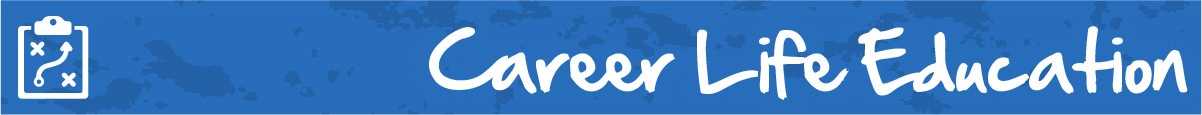 M4 Lesson 1: Transferable SkillsCore Competencies:Big Ideas:Career-life decisions are influenced by internal and external factors, including local and global trends.
Curricular Competencies:Communicate with the intent to highlight personal strengths, talents, accomplishments and abilitiesExplore and reflect on career-life roles, personal growth, and initial planning for preferred career-life pathwaysExplore and connect experiential learning both inside and outside of school with possible and preferred career-life pathways.In this assignment, students will think critically about their transferable skills, developing a list of their own transferable skills for their career life decisions.  For Students: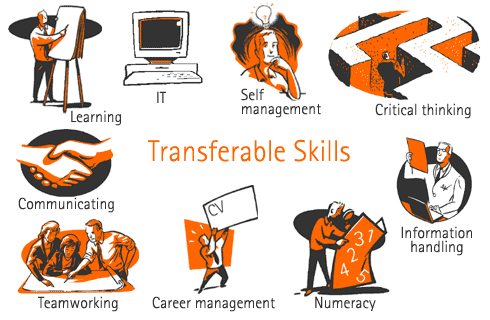 What Are Transferable Skills?Skills you have acquired during any activity in your life--jobs, classes, projects, hobbies, sports, virtually anything---that are transferable and applicable in many different jobs or occupation settings.Examples of Transferable Skills:Communicating - Troubleshooting - TestingDesigning - Researching - WritingPlanning - Analyzing - Self UnderstandingSpeaking - Persuading - UnderstandingInnovating - Organizing - MotivatingSelling - Prioritizing - Logical ThinkingProblem Solving - Encouraging - TeachingLearning - Developing - ImprovingUpdating - Synthesizing - CreatingImagining - Visualizing - TalkingLeading - Supervising - EstimatingAchieving - Reporting - NegotiatingInterpreting - Searching - Team-buildingReasoning - Debating - Decision MakingAdvising - Influencing - PerformingProofreading - Filing - ComparingSharing - Examining - ReadingTransferable skills essentially are those skills that you acquire in one experience that you can transfer into another. For example, if you have used time management skills as a soccer referee, you can transfer those skills in a retail position. ActivityHave students take a look at the chart below of transferable skills. In small groups, have them discuss which skills they have, answering the questions below.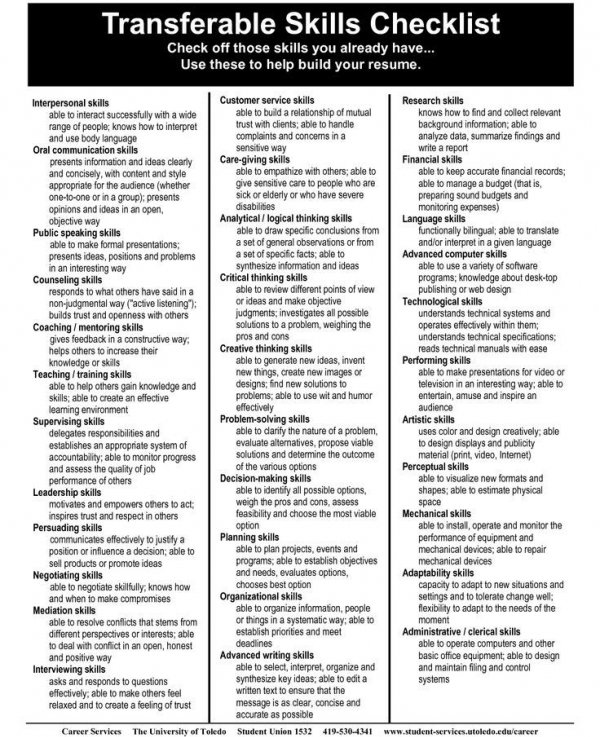 Questions:Referring to the 'Transferable Skills Checklist' above answer the following questions.1.  Choose 3 skills from the checklist that you believe are your strongest skills. 2.  How/where did you acquire these skills?3.  How can these skills be used in your ideal job?  Why are these skills important?4.  What skills do you need to work on?  How can they be improved? AssignmentTo better communicate transferable skills, students can now do the “Identifying Your Skills” questionnaire, found under attachments on the portal.AssessmentCommunicationThinkingPersonal & Social